Overview of a few major literary genres 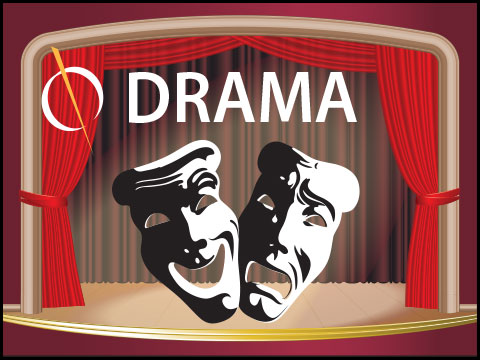 Ex: “Richard the Third” by William Shakespeare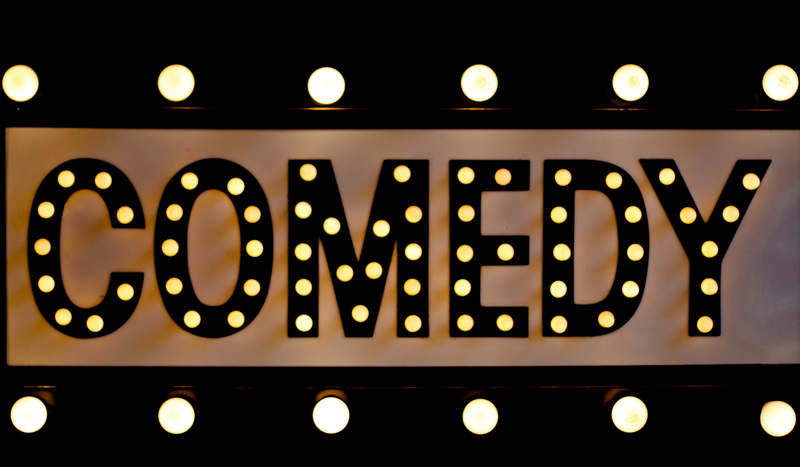 Ex:  “A Confederacy of Dunces”by John Kennedy Toole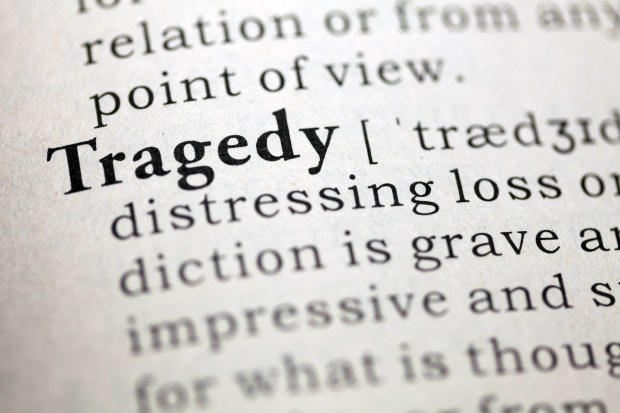 Ex: “Lord of the Flies”by William GoldingA playOn stageReal charactersVisual Dialogues / monologues Everyday lifeHumourHappy endingStock charactersRidicule Unhappy endingFate Death Outside forces Great charactersEx: “The Great Gatsby” by F.Scott Fitzgerald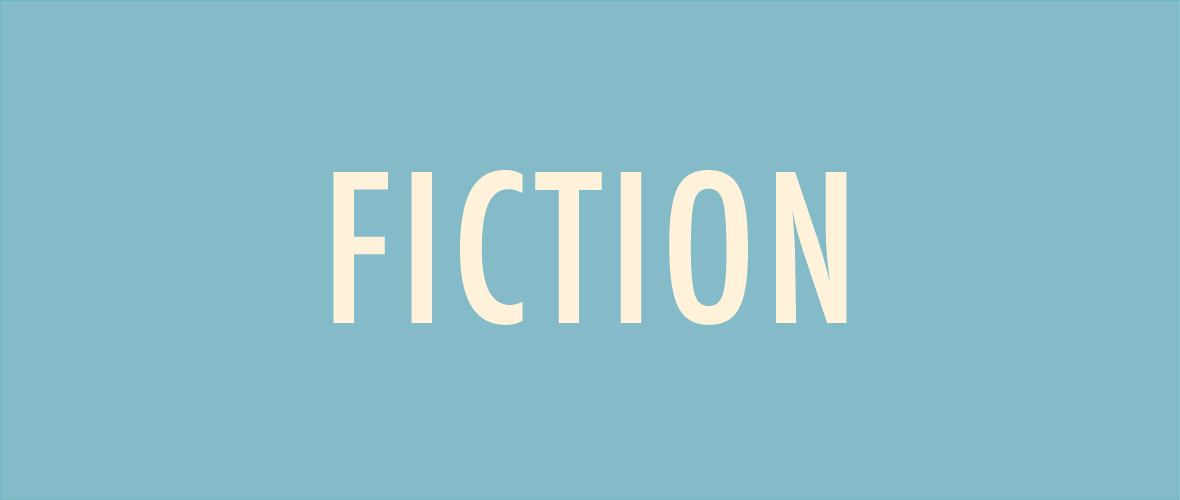 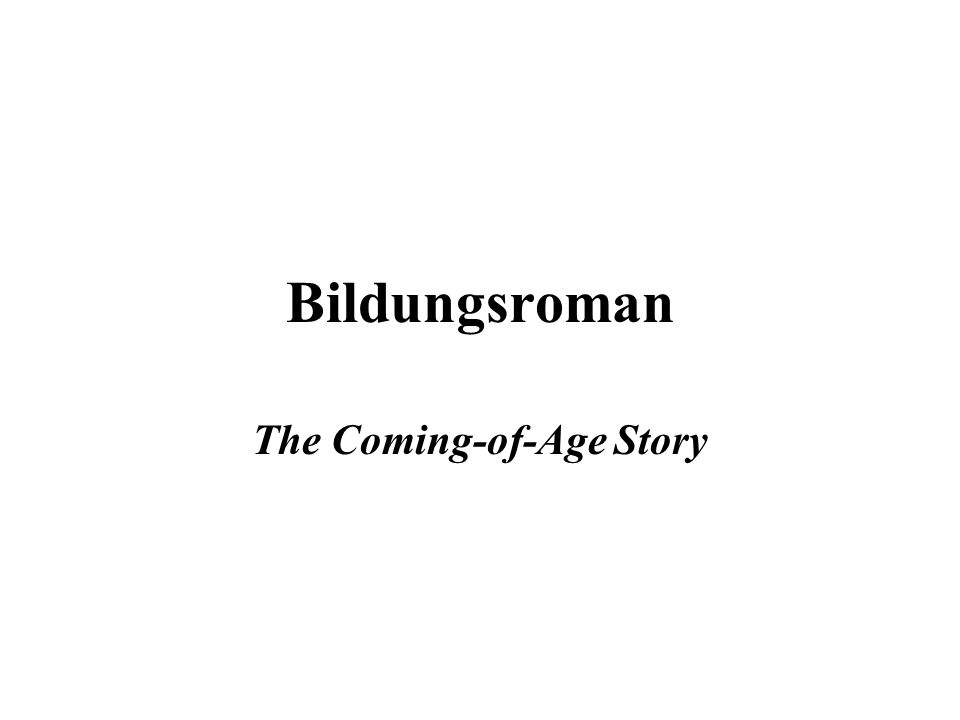 Ex: “A Prayer for Owen Meany”by John Irving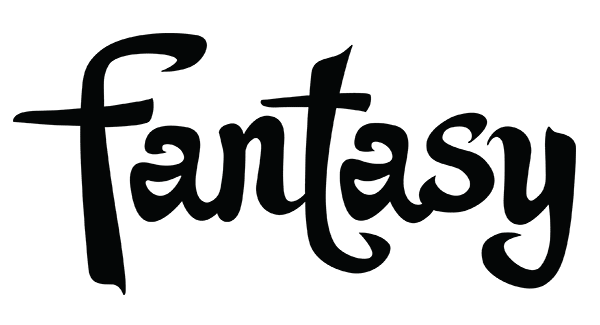 Ex: “A Game of Thrones” by George R.R MartinEntertainmentPlotFictional charactersPoint of view Setting From childhood to adulthoodObstacles and misfortunesAlienated / lonely characterPositive endingmaturityImaginary settingMagic / extraordinary powersBrave deedsGood vs. EvilUnusual characters 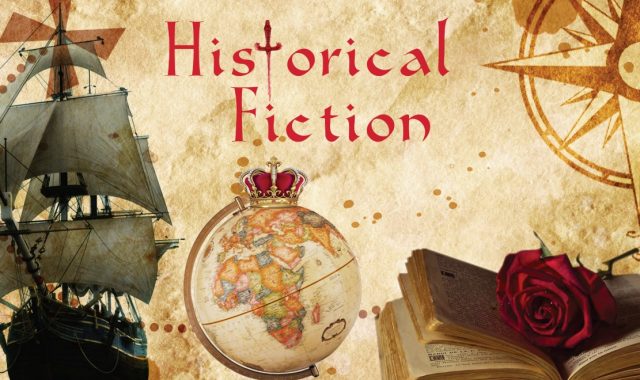 Ex:”Alias Grace” by Margaret AtwoodEx:”Murder on he Orient Express” by Agatha Christie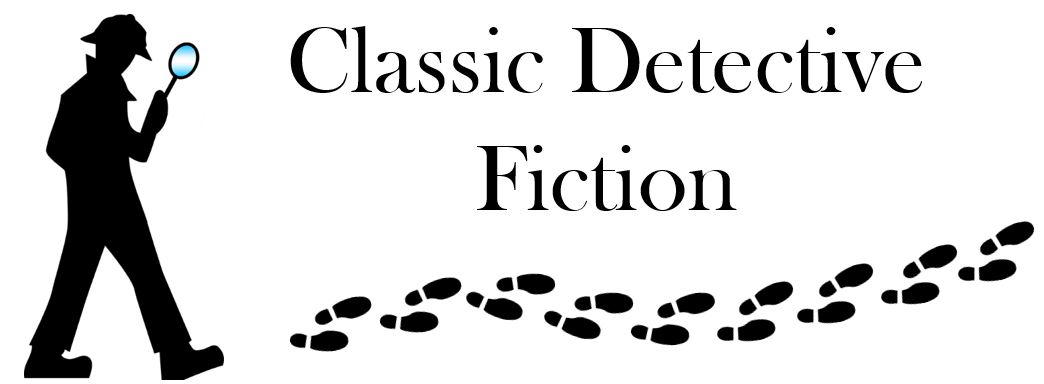 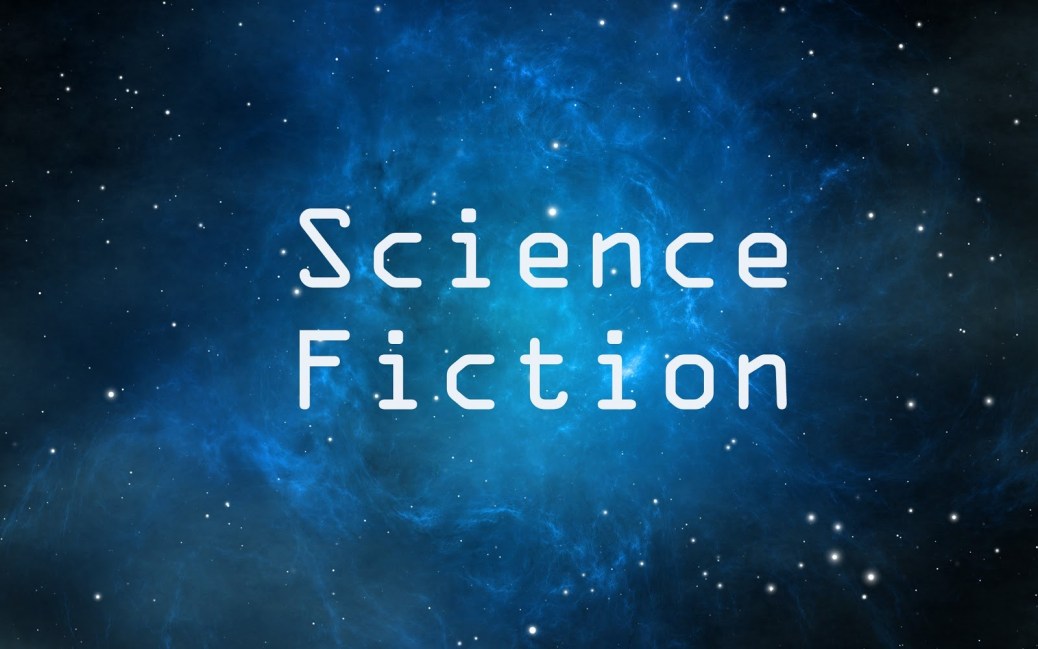 Ex: “The Time Machine” by H.G WellsPast events / peopleInspired by great authorsAuthentic details Research Grandiose sets Crime / murderSuspects / culpritRed herrings / twists Investigation Atypical main character Science and technologyFuturistic setting Anticipation stories Ordinary characters Doomsday scenarios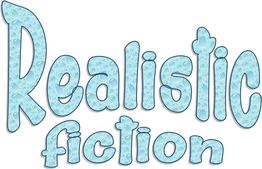 Ex: “To Kill A Mockingbird” by Harper Lee.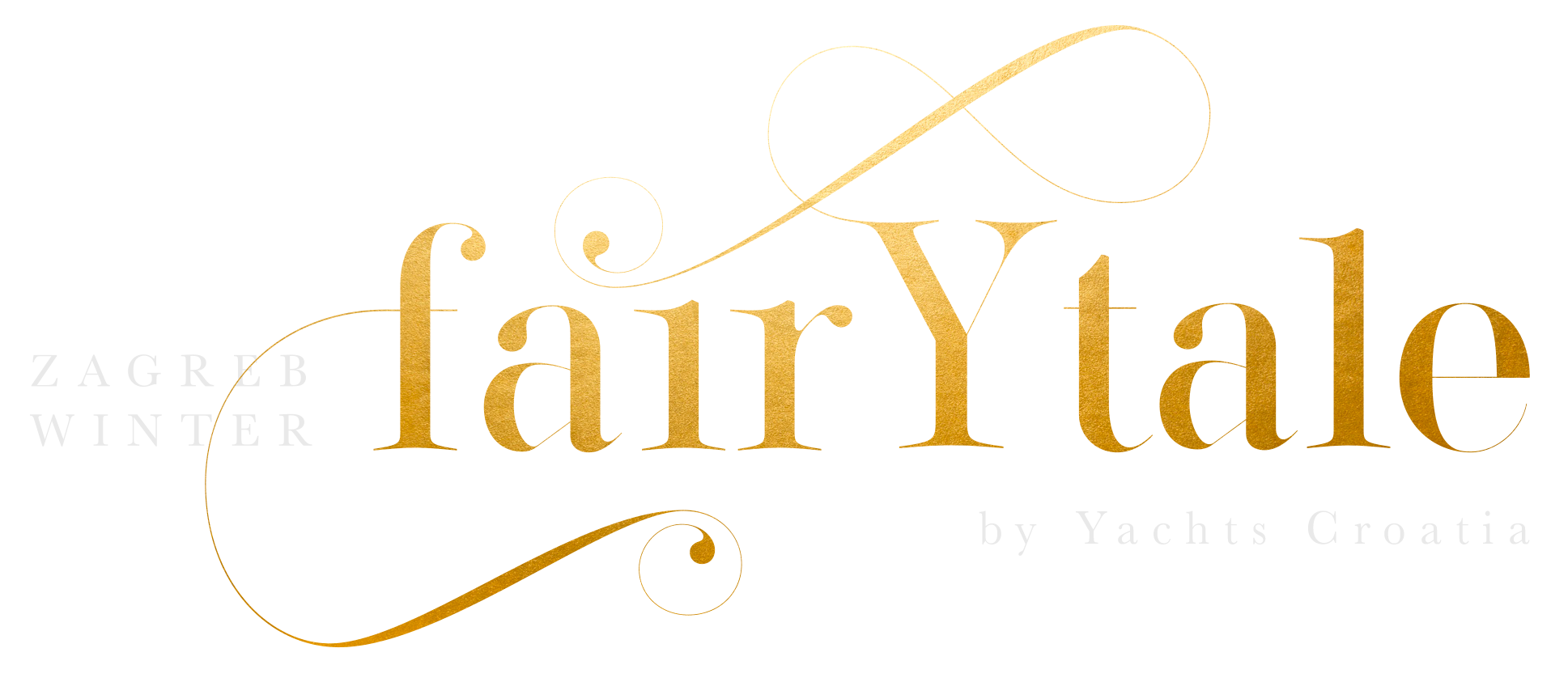 Ex:”Beauty and the Beast” by Gabrielle-Suzanne de Villeneuve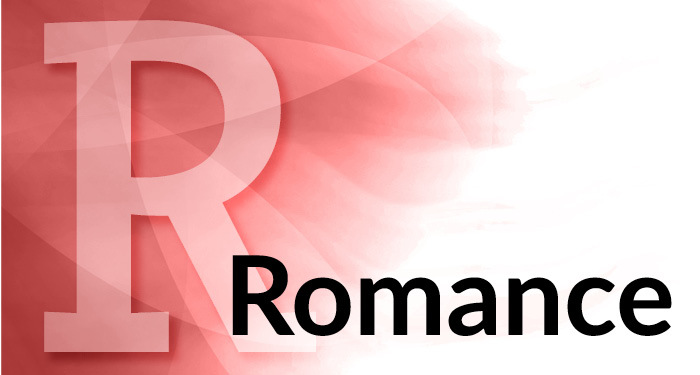 Ex: “Pride and Prejudice” by Jane AustenBelievable settingReal life Fictional charactersCould have happenedPresent or recent pastMagic Stock characters Good vs. EvilRoyalty Intended for children Romantic relationshipsContemporary setting Ordinary charactersProblems and complicationsSatisfying ending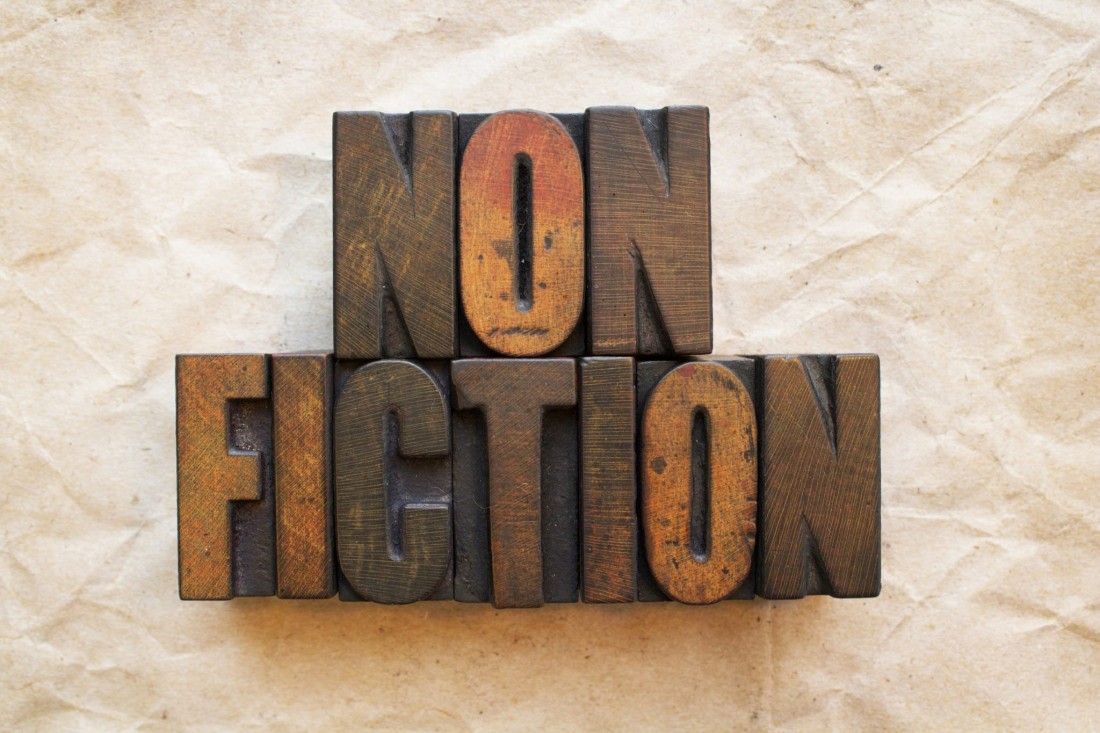 Ex: “A brief history of Time” by Stephen HawkingEx: “Churchill, a life” by Marin Gilbert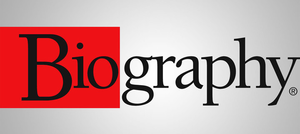 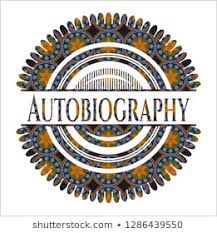 Ex: “Long walk to Freedom” by Nelson MandelaTrue-life experiencesSpecific audienceClear purposeInformational Real people / eventsAbout a real personBased on factsTold by another person Biased To criticise / to acclaim 1st-person narrativepersonal details memoir / testimony feelings / reactions key incidents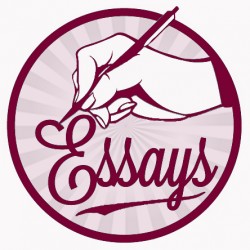 Ex: “The Nature of the Fun” by David Foster Wallace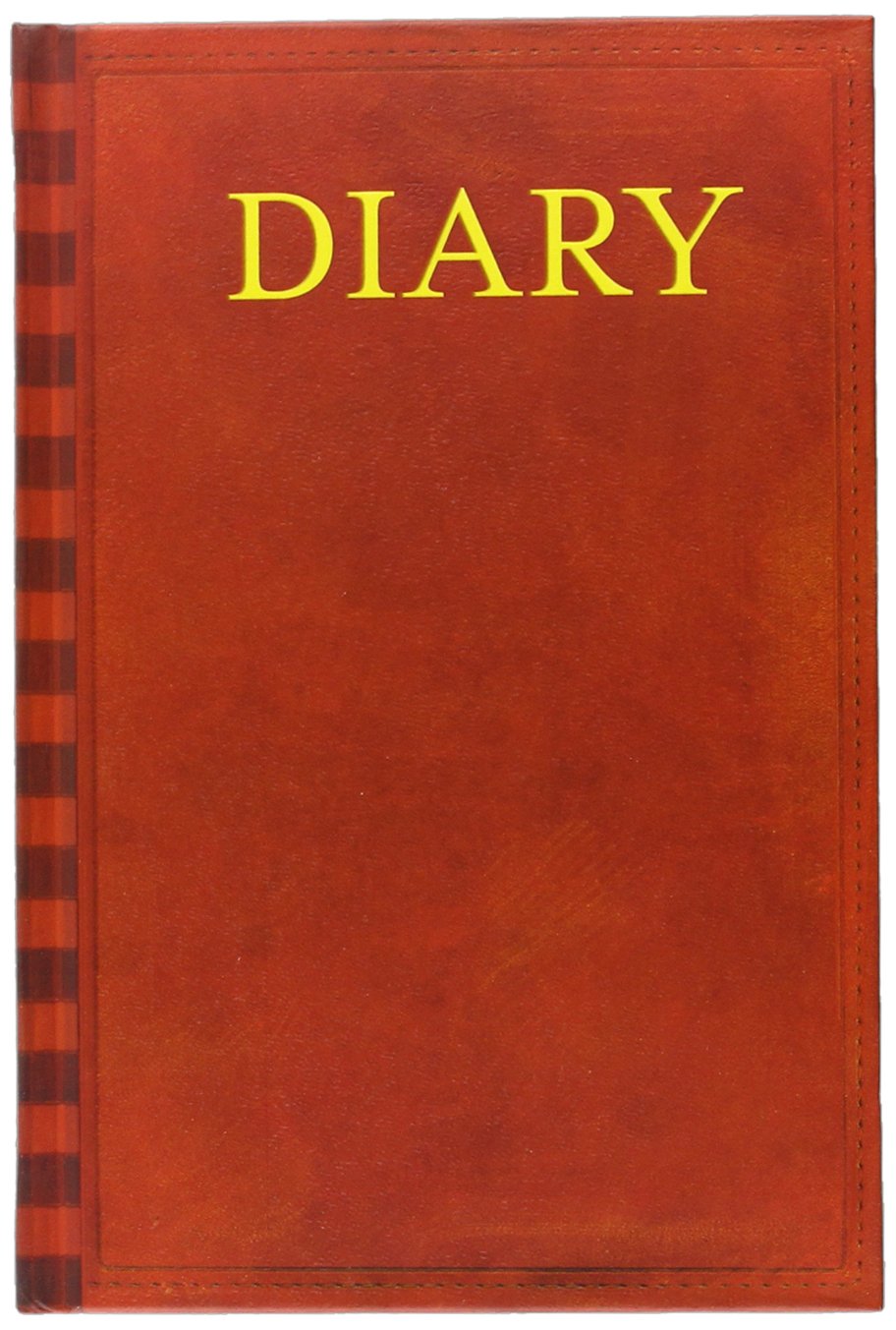 Ex: “The Secret Diary of Adrian Mole Aged 13 ¾” by Sue Townsend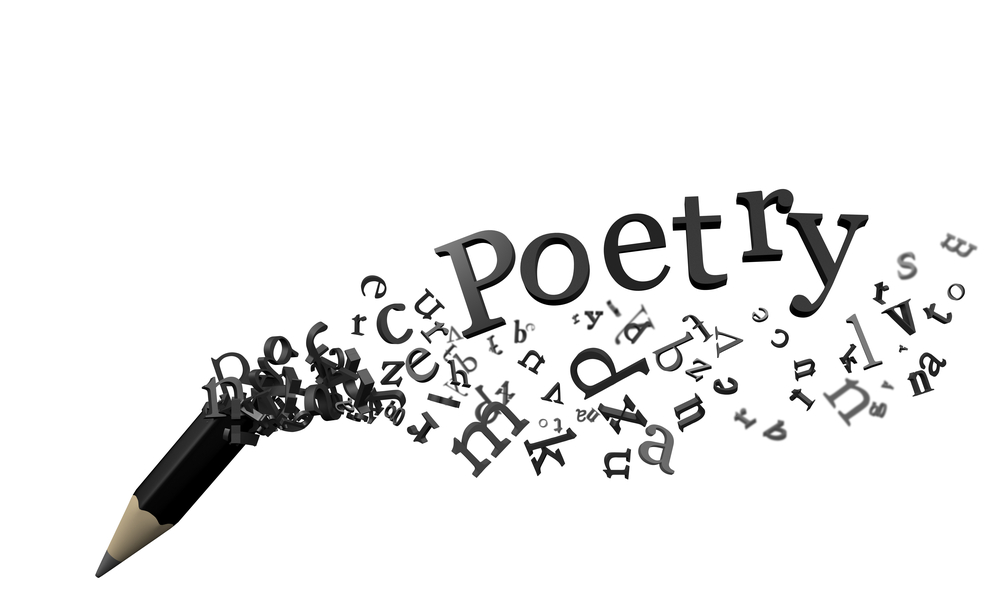 Ex:”Still I rise” by Maya AngelouThesis / antithesis Point of viewStructure / organisationAbstract topicsFormal tone Daily entriesPersonal / subjective Everyday life account1st-person narrativeDescriptive Figures of speech Symbols / imagery Open / closed forms Meter / rhythm Tone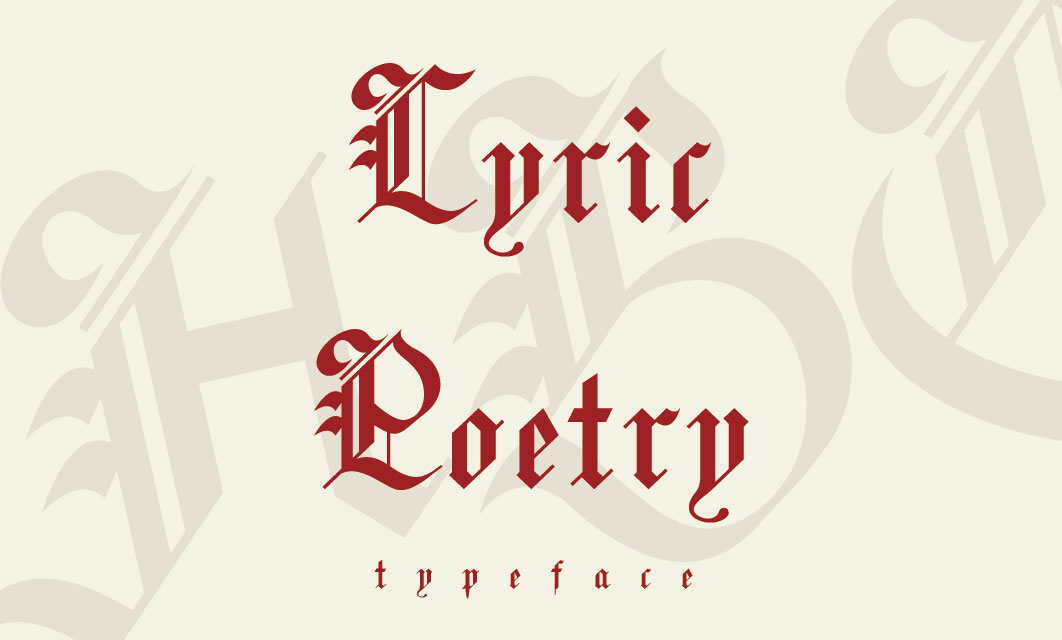 Ex: “ I felt a funeral in my brain” by Emily Dickinson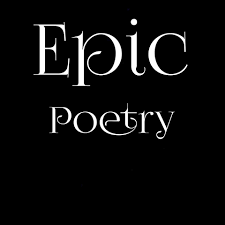 Ex: “Paradise Lost”by  John Milton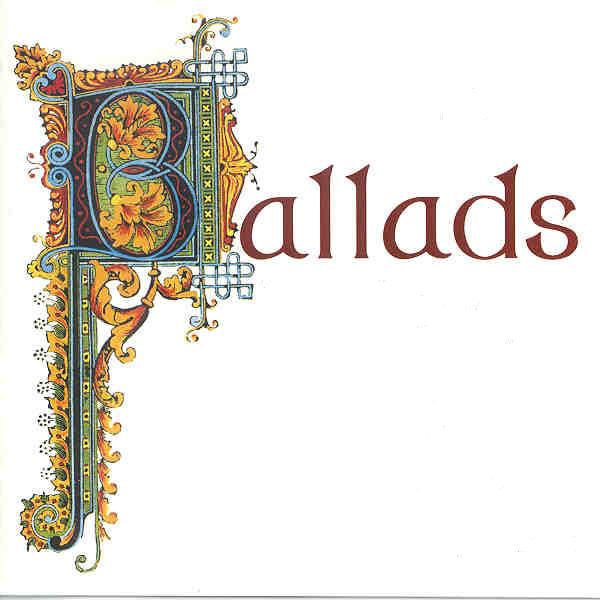 Ex: “La Belle Dame sans Merci” by John KeatsEmotions / feelingsEmphasis on natureDescriptiveMusical qualityRhymesNarrative based on oral traditionOutstanding heroesCourageous deeds Supernatural forces Written in verse Oral song-like poemsNarrative poems Simple language Repetition3rd-person objective 